UPRAVNI ODJEL ZA PROSTORNO UREĐENJE,GRADNJU I ZAŠTITU OKOLIŠAKarlovac, 29. siječnja 2018. godine                                                                                           GRAD KARLOVAC                                                                                      Upravni odjel za opće poslove					                     n/p  gđa Marina Golubić, dipl.iur.						                              - ovdje - PREDMET: 	Izvješće o radu za razdoblje od 01.07.2017. godine do 31.12.2017. godinedostavlja se  -           Ovim izvješćem daje se pregled rada Upravnog odjela za prostorno uređenje, gradnju i zaštitu okoliš za razdoblje od 1. srpnja 2017. godine do 31. prosinca 2017. godine.          Odlukom Gradskog vijeća Grada Karlovca o ustrojstvu i djelokrugu upravnih tijela Grada Karlovca („Glasnik Grada Karlovca“ br. 13/17), kao upravno tijelo gradske uprave ustrojen je i Upravni odjel za prostorno uređenje, gradnju i zaštitu okoliša, kojem je u djelokrug rada stavljeno obavljanje poslova koji se odnose na prostorno planiranje i uređenje građevinskog zemljišta, zaštitu i očuvanje prirodne baštine, povijesnog, kulturnog i graditeljskog nasljeđa sa aspekta urbanizma, gradnju građevina u nadležnosti i vlasništvu Grada, mjere energetske učinkovitosti i energetski održivog razvoja, zaštitu okoliša i gospodarenje otpadom, koordiniranje i nadzor kapitalnih ulaganja u kojima Grad sudjeluje kao suinvestitor te koordiniranje i nadzor projekata gradskih komunalnih tvrtki. Pročelnica i djelatnici Odjela, sukladno Pravilniku o unutarnjem redu upravnih tijela Grada Karlovca („Glasnik Grada Karlovca“ br. 14/2017) te dodijeljenim zadacima, kontinuirano su vršili sve potrebne poslove na realizaciji i praćenju projekata i aktivnosti planiranih unutar programa (za 2017. godinu) prostornog uređenja, gradnje objekata i uređaja komunalne i druge infrastrukture, energetske učinkovitosti, zaštite okoliša, zaštite i očuvanja kulturnih dobara te razvoja malog i srednjeg poduzetništva. Poslovi Odjela također se odnose na praćenje i provođenje zakona i podzakonskih propisa, na pripreme odluka i drugih općih akata vezanih za zakonske propise i obveze jedinica lokalne samouprave, pripremanje materijala za sjednice Gradskog vijeća, aktivnosti vezane uz planiranje proračuna, pripremu tekstova i fotografija za web stranice Grada, davanje očitovanja i mišljenja na vjećnička pitanja, upite medija, mjesnih odbora i gradski četvrti, stranaka, drugih upravnih odjela, tvrtki i ustanova, a sve vezano za poslove iz nadležnosti Odjela te uz suradnju s ostalim upravnim tijelima Grada Karlovca.PROJEKTI ZA GRADSKE INVESTICIJE I GRAĐENJEObavljani su poslovi vezani uz planiranje i realizaciju gradskih investicija. U tu svrhu izrađivani su projektni zadaci, pribavljana je projektna dokumentacija i potrebni akti na temelju kojih se odobrava građenje te započeta, odnosno dovršena gradnja u sljedećim predmetima:1. GRADNJA OBJEKATA JAVNE I DRUŠTVENE NAMJENERekonstrukcija Dječjeg vrtića Rakovac – u cijelosti su dovršeni radovi na rekonstrukciji objekta, 25.08.2017. godine izdana uporabna dozvola, isporučena nova oprema, uređen okoliš i vanjsko igralište te je izgrađeno novo parkiralište, a sve u cilju poboljšanja standarda i životnih uvjeta korisnika vrtića kroz usklađivanje s Državnim pedagoškim standardom predškolskog odgoja i naobrazbe te poboljšanje energetske učinkovitosti građevine. Dječji vrtić je tip područnog dječjeg vrtića s 3 jasličke i 5 vrtićkih jedinica. Zgrada je izvedena kao slobodnostojeća građevina, visine P+1. Vrijednost projekta zajedno s pripadajućim vanjskim dječjim igralištem, opremom i projektnom dokumentacijom iznosi 17.001.218,95 kn s PDV-om.2. IZRADA PROJEKTNE DOKUMENTACIJE Kino Edison - isporučen glavni projekt i ishođena pravomoćna građevinska  dozvolaGradnja parkirališta, pješačkih i biciklističkih staza u naselju Grabrik u Karlovcu – izrađen glavni projektIdejno rješenje uređenja košarkaškog igrališta u Ulici Kralja Tomislava (Šanac)Rekonstrukcija dječjeg vrtića u Grabriku-  u tijeku izrada idejnog  rješenjaParka u Grabriku – praćenje izrade idejnog projektaIzgradnja  prometnica u poslovnoj zoni Gornje Mekušje - izrađen glavni projekt i ishođena građevinska dozvolaSpojni kolektor oborinske kanalizacije od poslovne zone Gornje Mekušje do regulacijskog kanala Gornje Mekušje  - izrađen idejni projektRekonstrukcija dijela ulice Zagrad-Gaj, gradnja trafostanice i gradnja parkirališta - praćenje izrade projektne dokumentacije, izrađen idejni projektUređenje prometnih površina unutar Zvijezde  i projektiranje vodoopskrbe i kanalizacije unutar Zvijezde - praćenje izrade projektne dokumentacije, u tijeku izrada glavnog projekta Rekonstrukcija dijela Ulice Rakovac i dijela Radićeve ulice u Karlovcu - u tijeku izrada glavnog projektaProjekt Karlovac II – isporučena projektna dokumentacija komunalne infrastrukture prometnica (oborinske odvodnje, nogostupa, javne rasvjete i dr.) te ishođeno osam od ukupno deset građevinskih dozvolaTransportni kanali – isporučena sva projektna dokumentacija  (idejni i glavni projekti) za izgradnju četiri transportna kanala (u naseljima Jamadol, Mala Švarča, Gornja Švarča) u svrhu odvodnje oborinskih bujičnih voda.Mostovi – proveden je specijalistički pregled vijadukta Mala Švarča te mostova Rakovac i Banija, kao i istražni radovi na konstrukciji te napravljeni izvedbeni projekti sanacije, a sve kako bi se osigurala trajnost konstrukcije mostova, mehanička otpornost i stabilnost, spriječilo širenje postojećih oštećanja i daljnje oštećivanje dijelova mostova.3. IZGRADNJA KOMUNALNE INFRASTRUKTURE-     Uređenje okoliša u Grabriku – izvedeni radovi i ishođena uporabna dozvolaIzgradnja oborinske odvodnje - Tičarnica – ugovor o izvođenju radova zaključen u listopadu, radovi na izgradnji oborinskog kanala u tijekuIzgradnja oborinske odvodnje brdskih voda Luščića, Strmca i Dubovca, III etapa odnosno kanala 1. 1.3 i dio kanala 1.2. sa sanacijom kolnika i rješavanjem oborinske odvodnje prometnice i okolnog zemljišta;  radovi započeli su u srpnju 2017. godine, planirani završetak krajem veljače 2018. godine; projekt sufinanciran od strane Hrvatskih vodaSanacija klizišta iznad Vojnog groblja – nakon provednog postupak javne nabave, ugovoreni i izvedeni radovi izgradnjom potpornih zidova i odvodnje.Rekonstrukcija Ulice J. Masaryka - ugovor o izvođenju radova zaključen u listopadu, te su tijeku radovi na rekonstrukciji prometnih površina i javne rasvjete, a sve u sklopu projekta rekonstrukcije mješovite kanalizacije i vodoopskrbnog cjevovoda tvrtke Vodovod i kanalizacija d.o.o.Rekonstukcija prometnica Podgrađa - završeni ugovoreni radovi na uređenju prometnica, nogostupa, parkirališta, hortikulturnog uređenja i javne rasvjete Ulica P.R. Vitezovica, J. Šipuša i N. Šebetića te je u tijeku priprema za ishođenje uporabne dozvole.4. OZAKONJENJE OBJEKATA U VLASNIŠTVU GRADAishođeno Rješenje o izvedenom stanju za mrtvačnicu Mahično;pokrenuti postupci za izdavanje rješenja o izvedenom stanju  - kućica atletičara na Foginovom, ugostiteljski objekt na Foginovom, pomoćne zgrade društvene namjene u Cerovcu Vukmaničkom;plaćanje naknada po prethodno izdanim rješenjima.5. OSTALOČišćenje prostora bivše vojarne Gornje Mekušje – po zaključenju ugovora, započeli radovi na uklanjanju ruševnih građevina; izvršen dio radova (sve građevine sušene, izvađeni temelji zgrada, usitnjavanje obrađen tek dio otpada, uklonjen manji dio iskoristivog građevinskog materijala) te zbog neizvršavanja ugovorenih radova u ugovorenim rokovima krajem prosinca raskinut ugovor s Izvođačem.Suradnja na projektima investitora Hrvatske ceste – rekonstrukcija D1u naseljima Tušilović i  Ilovac- Pojatno, klizište uz Dalmatinski prolaz (uz D1), raskrižje Prilaz Većeslava Holjevca (rekonstrukcija pothodnika), rotor Logorište, BUS stajalište Slunjska Brda, Uži gradski prsten (nastavak Kranjčevićeve ulice prema D3), rekonstrukcija D6, rekonstrukcija D36.ZAŠTITA I OČUVANJE KULTURNIH DOBARASufinanciranje radova izmjene stolarije na pročeljima glavne zgrade Veleučilišta u Karlovcu -  radovi na izmjeni stolarije izvedeniIzrada projektne dokumentacije za rekonstrukciju pristupne prometnice Starom gradu Dubovcu –(rekonstrukcija dijela Ulice Zagrad-Gaj, gradnja trafostanice i gradnja parkirališta)- praćenje izrade projektne dokumentacije , izrađen idejni projektIzrada projektne dokumentacije za statičku sanaciju mrtvačnice na Vojnom groblju – izrađen glavni projektKonzervatorsko-restauratorska istraživanja i izrada projektne dokumentacije za obnovu kulturnog dobra – zgrada „KAMOD“, Josipa Kraša 2 – izvršena sva potrebna istraživanja za potrebe izrade idejnog projekta, izrada idejnog projektaMrtvačnica na Židovskom groblju – sukladno odobrenom sufinanciranju od strane Ministarstva kulture izveden dio ugovorenih građevinskih radova vezan uz ojačanje temelja građevine. Kapelica Svih Svetih – sukladno sufinanciranju Ministarstvu kulture izvedeni su radovi na 1. fazi - restauratorski radovi, građevinsko-obrtničkih radova na sanaciji temelja te prateće instalacije kao i obnova pročelja.POSLOVI NA IZRADI DOKUMENATA PROSTORNOG UREĐENJADOKUMENTI PROSTORNOG UREĐENJA GRADA KARLOVCA: -    Usvojen UPU Groblje Mala Švarča ( GGK br.13/17)Usvojen UPU Poslovna zona Mekušje-I. etapa ( GGK br.17/17)-     Izrađen nacrt Izvješća o stanju u prostoru.STRUČNE PODLOGE:Izrađena Topografsko katastarska podloga za UPU ŠRC Korana.OSTALO:Plan upravljanja Zvijezdom (zona A kulturno-povijesne urbanističke cjeline grada Karlovca) u periodu od 2018.-2028. godine – izrada u tijeku.Analiza razvojnog potencijala „šire kontakt zone“ Zvijezde – dovršena izrada.-	„E – planovi“ – programsko rješenje za vođenje baze podatka o prostorno planskoj  dokumentaciji kao jedan od modula GIS-a Grada Karlovca, uključujući i javni portal  - dovršeno.U prosincu ugovorena izrada Plana interpretacijske opreme (znakovi , ploče, izlošci, prezentacijski koncepti i sl.) za buduću šetnicu Korana-Radićeva-Kupa-Stari grad Dubovac.U prosincu ugovorena izrada Prometnog elaborata za rješavanje glavnih prometnih problema u središtu grada Karlovca koji se sastoji od 3KNJIGE:Prometnog elaborat sustava parkiranja u gradskoj zoni PodgrađePrometni elaborat sustava parkiranja u zoni gradskog kazališta Zorin domPrometni elaborat obilaznice starogradske jezgre „Zvijezde.SURADNJA NA PROJEKTIMA U KOJIMA JE GRAD PARTNER:Irena Kajfeš-Pavlović, Gordana Koprivnjak i Kristina Benko  sudjeluju u radu Projektnog tima za upravljanje i administraciju projekta „BhENEFIT:built heritage, energy and environmental-friendly integrated tools for the sustainable management of historic urban areas“ financiranog iz programa INTERREG CENTRAL EUROPE.5. DOKUMENTI PROSTORNOG UREĐENJA U PRIPREMI, REGIONALNE RAZINE I JLS S     KOJIMA GRANIČI GRAD KARLOVAC:-     Praćenje izrade dokumenata prostornog uređenja susjednih jedinica lokalne samouprave.ZAŠTITA OKOLIŠASanacija odlagališta komunalnog otpada „Ilovac“ – izrađen Elaborata zaštite okoliša te idejni i geodetski projekt u cilju ishođenja izmjene lokacijske dozvole kojom se obuhvaćaju već izgrađene građevine prema postojećim dozvola i prikazuje obuhvat zahvata koji odgovara stvarnom stanju na terenu.Reciklažno dvorište na području k.o. Mala Švarča – izrađen glavni projekt, u tijeku postupak  ishođenja građevinske dozvole.Sanacija „divljih“ odlagališta – izvršena sanacija šest lokacija.CGO Babina gora – praćenje projekta i rada tvrtke Centar za gospodarenje otpadom KODOS d.o.o.Održivo gospodarenje otpadom – izrađen i donesen Plan gospodarenja otpadom grada Karlovca za razdoblje 2017.-2022. godine (GGK br.21/17). U svrhu pojačanog razdvajanja otpada nabavljeno je 20 spremnika za sakupljanje tekstilnog otpada kao i edukacija o korištenju mobilnog reciklažnog dvorišta.Odluke o načinu pružanja javne usluge prikupljanja miješanog komunalnog otpada i biorazgradivog komunalnog otpada na području grada Karlovca – izrađen prijedlog nacrt prijedloga Odluke te provedena javna rasprava.Praćenje kvalitete zraka, koncentracije peludi alergogenih biljaka u zraku, poslovi dezinsekcije i deratizacije – redovita koordinacija rada sa Zavodom za javno zdravstvo Karlovačke županije i Hrvatskom agencijom za okoliš i prirodu. Provođenje postupaka po zahtjevu fizičkih i pravnih osoba za uklanjanje stabala i zamjenska sadnja stabala (i dr.).Davanje mišljenja u postupcima vezanim uz strateške procjene utjecaja na okoliš za strategije, planove i programe, kao i u procjenama utjecaja zahvata na okoliš. VODNO GOSPODARSTVOPraćenje mjera sanacije unutar zona sanitarne zaštite izvorišta te sanacija nepropisno  odbačenog otpada Praćenje kvalitete vode za kupanje- koordinacija rada sa Zavodom za javno zdravstvo Karlovačke županije i Hrvatskim vodamaENERGETSKA UČINKOVITOST I TOPLINARSTVOSuradnja na projektima u okviru centralnog toplinskog sustava grada Karlovca i korištenja obnovljivih izvora energije  –  geotermalna energija. Provedba (nadzor nad izvršenjem radova, isplata sredstava, i dr.) javnih natječaja za sufinanciranje sljedećih projekata: ugradnja razdjelnika topline i termostatskih ventila u stambenim zgradama ugradnja kalorimetara i termostatskih ventila u  stambenim zgradamaugradnja vodomjera u višestambenim zgradama. Kao priprema za prijavu na natječaje za sufinanciranje energetske obnove, završena je izrada projektne dokumentacije za energetsku obnovu: zgrade Gradske uprave, Ivana Banjavčića 9 Školske sportske dvorane Mladost– energetska obnova zgrade i izvedba elemenata pristupačnosti građevine osobama s invaliditetom i smanjene pokretljivosti (Ministarstvo kulture izdalo prethodno odobrenje na projektu dokumentaciju).-      Priprema i prijava projekata na natječaj Ministarstva kulture: „Izrada izvedbenog projekta uređenja kina Edison“„Izrada glavnog i izvedbenog projekta  za rekonstrukciju i obnovu nekretnine u Ulici  Josipa      Kraša br. 2 u Karlovcu“, „Uređenje mrtvačnice na Židovskom groblju u Karlovcu““Građevinska i restauratorska sanacija Kapelice Svi Sveti na groblju Dubovac u  Karlovcu“   „Gradevinska sanacija zgrade u Ulici Jurja Haulika br. 6 “.Aktivnosti vezane uz praćenje i kontrolu provedbe sljedećih mjera i programa: energetski pregled škola, ustanova, tvrtki, javnih objekata, stanova i poslovnih prostora u vlasništvu Grada; sustav gospodarenja energijom javnih ustanova, tvrtki, škola u vlasništvu Grada; ulaganje u stanove i poslovne prostore u vlasništvu Grada (ugradnja kalorimetara, razdjelnika topline i termostatskih ventila); provedba Akcijskog plana održivog razvoja grada Karlovca (SEAP), Izrađen Masterplan javne rasvjete grada Karlovca, izrada Godišnjeg plana energetske učinkovitosti grada Karlovca za 2018. godinu.Održavanje EE info kutka Grada Karlovca.    PROČELNICA:                                                                                                Vesna Ribar, dipl.ing.građ.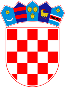 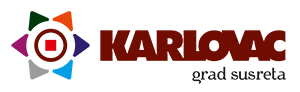 		REPUBLIKA HRVATSKAKARLOVAČKA ŽUPANIJA		REPUBLIKA HRVATSKAKARLOVAČKA ŽUPANIJA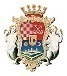 GRAD KARLOVAC